Union particulière pour la classification internationale des brevets (Union de l’IPC)Groupe de travail sur la révision de la CIBCinquante-et-unième sessionGenève, 15 – 19 avril 2024Special Union for the International Patent Classification(IPC Union)IPC Revision Working GroupFifty-First SessionGeneva, April 15 to 19, 2024LISTE PROVISOIRE* DES PARTICIPANTS/PROVISIONAL LIST* OF PARTICIPANTSétablie par le Secrétariat/prepared by the SecretariatI.	ÉTATS membres/member STATES(dans l’ordre alphabétique des noms français des États)(in the alphabetical order of the names in French)ALLEMAGNE/GERMANYOliver STEINKELLNER (Mr.), Head, Classification Systems Section, German Patent and Trade Mark Office (DPMA), MunichElisabeth ESSEL (Ms.), Senior Patent Examiner, Classification Systems Section, German Patent and Trade Mark Office (DPMA), MunichStefanie GABRIEL (Ms.), Deputy Head, Classification Systems Section, German Patent and Trade Mark Office (DPMA), MunichMark KAMINSKI (Mr.), Senior Patent Examiner, Classification Systems Section, German Patent and Trade Mark Office (DPMA), MunichChristoph LAMPELSDORFER (Mr.), Senior Patent Examiner, Classification Systems Section, German Patent and Trade Mark Office (DPMA), MunichSteffen MÜNCH (Mr.), Senior Patent Examiner, Classification Systems Section, German Patent and Trade Mark Office (DPMA), MunichThomas SCHENK (Mr.), Senior Patent Examiner, Classification Systems Section, German Patent and Trade Mark Office (DPMA), MunichPeter SCHULLER (Mr.), Senior Patent Examiner, Classification Systems Section, German Patent and Trade Mark Office (DPMA), MunichFlorian SIEBEL (Mr.), Senior Patent Examiner, Classification Systems Section, German Patent and Trade Mark Office (DPMA), MunichKatja STANGL (Ms.), Senior Patent Examiner, Classification Systems Section, German Patent and Trade Mark Office (DPMA), MunichVeronika TINKL (Ms.), Senior Patent Examiner, Classification Systems Section, German Patent and Trade Mark Office (DPMA), MunichBÉLARUS/BELARUSNatallia MAALUF (Ms.), Lead Specialist, Protocol and International Cooperation Department, National Center of Intellectual Property (NCIP), Minsk Vera PIATROVICH (Ms.), Leading Specialist, Biology and Chemistry Division, Industrial Property Examination Department, National Center of Intellectual Property (NCIP), MinskBRÉSIL/BRAZILCatia VALDMAN (Ms.), Head, Electronic and Computer Division, Head, Classification Group, National Institute of Industrial Property (INPI), Secretariat of Economic Development and Tourism, Ministry of Economy, Rio de JaneiroRodrigo FERRARO (Mr.), Patent Examiner, National Institute of Industrial Property (INPI), Secretariat of Economic Development and Tourism, Ministry of Economy, Belo HorizonteTatielli BARBOSA (Ms.), Patent Examiner, Inorganic Chemistry, Classification Group, National Institute of Industrial Property (INPI), Secretariat of Economic Development and Tourism, Ministry of Economy, Rio de JaneiroDárcio GOMES PEREIRA (Mr.), National Institute of Industrial Property (INPI), Secretariat of Economic Development and Tourism, Ministry of Economy, Rio de Janeiro, Rio de JaneiroBULGARIE/BULGARIARadoslava MLADENOVA (Ms.), Patent Examiner, Examination and Protection of Inventions, Utility Models and Industrial Designs, Patent Office of the Republic of Bulgaria, SofiaCANADANancy BEAUCHEMIN (Ms.), gestionnaire de programme - International, Direction des brevets, Office de la propriété intellectuelle du Canada (OPIC), Innovation, Sciences et Développement Économique Canada (ISDE), GatineauCHINE/CHINAHOU Zhouchu (Ms.), Principal Staff, International Communication Division, Patent Documentation Department, China National Intellectual Property Administration (CNIPA), BeijingCAO Xiaoxing (Mr.), Examiner, Patent Examination Cooperation Guangdong Center, China Patent Technology Development Corporation, China National Intellectual Property Administration (CNIPA), GuangzhouDAI Leiwei (Mr.), QC Manager, Division III, China Patent Technology Development Corporation, China National Intellectual Property Administration (CNIPA), BeijingHOU Jinwei (Mr.), Examiner, Patent Examination Cooperation (Beijing) Center, China National Intellectual Property Administration (CNIPA), BeijingESPAGNE/SPAINLeón MENA (Sr), Examinador de Patentes, Departamento de Patentes y Tecnología de la Información, Oficina Española de Patentes y Marcas, Ministerio de Industria, Comercio y Turismo (OEPM), MadridOtón FERNÁNDEZ (Sr), Examinador de Patentes, Departamento de Patentes y Tecnología de la Información, Oficina Española de Patentes y Marcas, Ministerio de Industria, Comercio y Turismo (OEPM), Madrid ETATS-UNIS D’AMÉRIQUE/UNITED STATES OF AMERICADonald TARAZANO (Mr.), Director, Classification and Standards Development, Office of International Patent Cooperation, United States Department of Commerce, United States Patent and Trademark Office (USPTO), AlexandriaKevin BARRY (Mr.), Patent Classifier, Office of International Patent Cooperation, Classification Standards and Development, United States Department of Commerce, United States Patent and Trademark Office (USPTO), AlexandriaWilliam BREWSTER (Mr.), Supervisor Patent Classifier, Office of International Patent Cooperation, Classification and Standards Development, United States Department of Commerce, United States Patent and Trademark Office (USPTO), AlexandriaMatthew BROOKS (Mr.), Supervisory Project Classifier, Office of International Patent Cooperation, Classification Standards and Development, United States Department of Commerce, United States Patent and Trademark Office (USPTO), AlexandriaJILL GRAY (Ms.), Supervisory Patent Classifier, Chemical, Office of International Patent Cooperation, Classification Standards and Development, United States Department of Commerce, United States Patent and Trademark Office (USPTO), AlexandriaRonald COLQUE (Mr.), Patent Classifier, Office of International Patent Cooperation, Classification and Standards Development, United States Department of Commerce, United States Patent and Trademark Office (USPTO), AlexandriaSusan DYE (Ms.), Patent Classifier, Chemical, Office of International Patent Cooperation, Classification and Standards Development, United States Department of Commerce, United States Patent and Trademark Office (USPTO), AlexandriaChris JETTON (Mr.), Patent Classifier, Office of International Patent Cooperation, Classification Standards and Development, United States Department of Commerce, United States Patent and Trademark Office (USPTO), AlexandriaCatherine KUHLMAN (Ms.), Patent Classifier, Project Coordinator, Office of International Patent Cooperation, Classification Standards and Development, United States Department of Commerce, United States Patent and Trademark Office (USPTO), AlexandriaGustavo LOPEZ (Mr.), Patent Classifier, Office of International Patent Cooperation, Classification and Standards Development, United States Department of Commerce, United States Patent and Trademark Office (USPTO), AlexandriaGeorge SPISICH (Mr.), Patent Classifier, Office of International Patent Cooperation, Classification and Standards Development, United States Department of Commerce, United States Patent and Trademark Office (USPTO), AlexandriaJuliya KRAVETS (Ms.), Patent Classifier, Chemical, Office of International Patent Cooperation, Classification and Standards Development, United States Department of Commerce, United States Patent and Trademark Office (USPTO), AlexandriaLouanne KRAWCZEWICZ-MYERS (Ms.), Patent Classifier, Chemical, Office of International Patent Cooperation, Classification and Standards Development, United States Department of Commerce, United States Patent and Trademark Office (USPTO), AlexandriaMarilou LACAP (Ms.), Project Coordinator, Office of International Patent Cooperation, Classification and Standards Development, United States Department of Commerce, United States Patent and Trademark Office (USPTO), AlexandriaFÉDÉRATION DE RUSSIE/RUSSIAN FEDERATIONEkaterina PAVLOVA (Ms.), Leading Specialist, Multilateral Cooperation Division, International Cooperation Department, Federal Service for Intellectual Property (ROSPATENT), MoscowNataliya ALISOVA (Ms.), Senior Researcher, Information Resources Development Division, Federal Service for Intellectual Property (ROSPATENT), MoscowFyodor SARATOVSKIJ (Mr.), Senior Researcher, IPC Section, Federal Service for Intellectual Property (ROSPATENT), MoscowEkaterina IVLEVA (Ms.), Consultant, Multilateral Cooperation Division, International Cooperation Department, Federal Service for Intellectual Property (ROSPATENT), MoscowLada TSIKUNOVA (Ms.), IPC Section, Federal Service for Intellectual Property (ROSPATENT), MoscowAndrei SHPIKALOV (Mr.), Senior Researcher, Information Resources Development Division, Federal Service for Intellectual Property (ROSPATENT), MoscowZoya VOYTSEKHOVSKAYA (Ms.), IPC Section, Federal Service for Intellectual Property (ROSPATENT), MoscowFINLANDE/FINLANDNiko MUSAKKA (Mr.), Senior Patent Examiner, Chemical Engineering, Finnish Patent and Registration Office (PRH), HelsinkiFRANCEMagalie MATHON (Mme), chargée de mission CIB, Département des Brevets, Institut national de la propriété industrielle (INPI), CourbevoieDavid DURIEZ (M.), ingénieur examinateur, Département des Brevets, Institut national de la propriété industrielle (INPI), CourbevoieGéraldine VENTORUZZO (Mme), experte en électricité, Département des Brevets, Institut national de la propriété industrielle (INPI), CourbevoieIRLANDE/IRELANDFergal BRADY (Mr.), Examiner of Patents, Patent Examination, Intellectual Property Office of Ireland, Department of Enterprise, Trade and Employment, KilkennyISRAËL/ISRAELOrit REGEV (Ms.), Deputy Superintendent of Examiners, Israel Patent Office, JerusalemJAPON/JAPANYoichi KIKUCHI (Mr.), Director, Examination Policy Planning Office, Japan Patent Office (JPO), TokyoAkihiko INAGAKI (Mr.), Deputy Director, Examination Policy Planning Office, Japan Patent Office (JPO), TokyoTaiki OKI (Mr.), Assistant Director, Examination Policy Planning Office, Japan Patent Office (JPO), TokyoToshihiro FURUKAWA (Mr.), Classification Project Coordinator, Examination Policy Planning Office, Japan Patent Office (JPO), TokyoTomoki ISHIZAKA (Mr.), Classification Project Coordinator, Examination Policy Planning Office, Japan Patent Office (JPO), TokyoTakuma KITAJIMA (Mr.), Classification Project Coordinator, Examination Policy Planning Office, Japan Patent Office (JPO), TokyoMari MATSUMURA (Ms.), Classification Project Coordinator, Examination Policy Planning Office, Japan Patent Office (JPO), TokyoAkisato OSHIMA (Mr.), Classification Project Coordinator, Examination Policy Planning Office, Japan Patent Office (JPO), TokyoShuichi SAKAI (Mr.), Classification Project Coordinator, Examination Policy Planning Office, Japan Patent Office, TokyoTakashi SASAKI (Mr.), Classification Project Coordinator, Examination Policy Planning Office, Japan Patent Office (JPO), TokyoSoichiro SUZUKI (Mr.), Classification Project Coordinator, Examination Policy Planning Office, Japan Patent Office (JPO), TokyoYuto NISHIZUKA (Mr.), Classification Project Coordinator, Examination Policy Planning Office, Japan Patent Office (JPO), TokyoKAZAKHSTANNazifa BAKTYBAYEVA (Ms.), Head, Division of Patent Research and TISC coordination, RSE National Institute of Intellectual Property, Ministry of Justice of the Republic of Kazakhstan (Qazpatent), AstanaAltynay BATYRBEKOVA (Ms.), Head of Department, Department on Inventions, Utility Models and Selection Achievements, RSE National Institute of Intellectual Property, Ministry of Justice of the Republic of Kazakhstan (Qazpatent), AstanaAinur SATANOVA (Ms.), National Institute of Intellectual Property, Patent Office, RSE National Institute of Intellectual Property, Ministry of Justice of the Republic of Kazakhstan (Qazpatent), AstanaMEXIQUE/MEXICOPedro Christian AYALA ROSALES (Sr.), Especialista en Propiedad Industrial, Dirección Divisional de Relaciones Internacionales, Instituto Mexicano de la Propiedad Industrial (IMPI), Ciudad de MéxicoRita Jacqueline BRAVO CORIA (Sra.), Especialista en Propiedad Industrial, Dirección Divisional de Patentes, Instituto Mexicano de la Propiedad Industrial (IMPI), Ciudad de MéxicoAyari FERNANDEZ SANTA CRUZ (Sra.), Especialista en Propiedad Industrial, Dirección Divisional de Patentes, Instituto Mexicano de la Propiedad Industrial (IMPI), Ciudad de México Miguel GONZALEZ AGUILAR (Sr.), Especialista en Propiedad Industrial, Dirección Divisional de Patentes, Instituto Mexicano de la Propiedad Industrial (IMPI), Ciudad de México Alicia MARMOLEJO FLORES (Sra.), Especialista en Propiedad Industrial, Dirección Divisional de Patentes, Instituto Mexicano de la Propiedad Industrial (IMPI), Ciudad de MéxicoMarlene TREJO (Sra.), Especialista en Propiedad Industrial, Dirección Divisional de Relaciones Internacionales, Instituto Mexicano de la Propiedad Industrial (IMPI), Ciudad de MéxicoPablo ZENTENO MARQUEZ (Sr.), Especialista en Propiedad Industrial, Dirección Divisional de Relaciones Internacionales, Instituto Mexicano de la Propiedad Industrial (IMPI), Ciudad de MéxicoMaría del Pilar ESCOBAR BAUTISTA (Sra.), Consejera, Propiedad Intelectual, Misión Permanente, GinebraItzel FERNÁNDEZ PANDO (Sra.), Asesor, Propiedad Intelectual, Misión Permanente, GinebraCarlos GARCÍA DELGADO (Sr.), Consejero, Propiedad Intelectual, Misión Permanente de México ante las Naciones Unidas y otros Organismos Internacionales, GinebraPAYS-BAS (ROYAUME DES)/NETHERLANDS (KINGDOM OF THE)Mark PETERS (Mr.), Examiner, Netherlands Patent Office, Netherlands Enterprise Agency, Den Haag NORVÈGE/NORWAYBente AARUM-ULVÅS (Ms.), Chief Examiner, Process and Industry, Patent, Norwegian Industrial Property Office (NIPO), OsloRÉPUBLIQUE DE CORÉE/REPUBLIC OF KOREACHA Hyunsoo (Mr.), Head of Group, IPC Revision Team, IP Classification Division, Korea Institute of Intellectual Property Promotion (KIPRO), DaejeonGWAK Jieun (Ms.), Classification Revision Expert, IPC Revision Team, IP Classification Division, Korea Institute of Intellectual Property Promotion (KIPRO), DaejeonJEONG Jieun (Ms.), Classification Expert, IPC Revision Team, IP Classification Division, Korea Institute of Intellectual Property Promotion (KIPRO), DaejeonJO Jinseo (Ms.), Senior Classification Expert, IPC Revision Team, IP Classification Division, Korea Institute of Intellectual Property Promotion (KIPRO), DaejeonJUNG Byungte (Mr.), Head, IP Classification Division, Korea Institute of Intellectual Property Promotion (KIPRO), DaejeonKIM Joohyeok (Mr.), Senior Researcher, IP Revision Team, IP Classification Division, Korea Institute of Intellectual Property Promotion (KIPRO), DaejeonKIM Youngji (Ms.), Classification Expert, IP Classification Division, Korea Institute of Intellectual Property Promotion (KIPRO), DaejeonLEE Jaeheon (Mr.), Senior Researcher, IP Classification General Team, Korea Institute of Intellectual Property Promotion (KIPRO), DaejeonLEE Wangseok (Mr.), Head of IPC Revision Team, IP Classification General Department, Korea Institute of Intellectual Property Promotion (KIPRO), DaejeonSANG Hyuk Won (Mr.), Assistant Manager, International Classification Group, IP Classification General Team, Korea Institute of Intellectual Property Promotion (KIPRO), Daejeon WOO Jooyong (Mr.), Classification Revision Expert, IPC Revision Team, IP Classification Division, Korea Institute of Intellectual Property Promotion (KIPRO), DaejeonKOH Won Kyou (Mr.), Deputy Director, Patent Examination Policy Coordination Division, Korean Intellectual Property Office (KIPO), DaejeonNOH Jink Wang (Mr.), Team Member, IP Classification Division, Korea Institute of Intellectual Property Promotion (KIPRO), DaejeonSHIN Hee Sang (Mr.), Deputy Director, Patent Examination Policy Coordination Division, Korea Institute of Intellectual Property Promotion (KIPRO), DaejeonSHIN Jieun (Ms.), Assistant Deputy Director, Patent Examination Policy Coordination Division, Korea Institute of Intellectual Property Promotion (KIPRO), DaejeonYOON In Seok (Mr.), Assistant Manager IP Classification Center, Korea Institute of Intellectual Property Promotion (KIPRO), DaejeonRÉPUBLIQUE DE MOLDOVA/REPUBLIC OF MOLDOVANatalia CAISIM (Ms.), Head of Examination Division, Patents, State Agency on Intellectual Property (AGEPI), ChisinauRÉPUBLIQUE TCHÈQUE/CZECH REPUBLICJarmila AVRATOVA (Ms.), Engineer, Patent Information, Industrial Property Office of the Czech Republic, PragueROUMANIE/ROMANIAOvidiu POSTELNICU (Mr.), Patent Examiner, Patent Department, State Office for Inventions and Trademarks (OSIM), BucharestRobert RADU (Mr.), Patent Examiner, Patent Department, State Office for Inventions and Trademarks (OSIM), BucharestROYAUME-UNI/UNITED KINGDOMPeter BURNS (Mr.), Senior Patent Examiner, Patent Examining Division, UK Intellectual Property Office (UKIPO), NewportPatrick PURCELL (Mr.), Senior Patent Examiner, Patent Examining Division, UK Intellectual Property Office (UKIPO), NewportWilliam RIGGS (Mr.), Senior Patent Examiner, Patent Examining Division, UK Intellectual Property Office (UKIPO), Newport, GwentHuw THOMAS (Mr.), Senior Patent Examiner, Patent Examining Division, UK Intellectual Property Office, NewportRhys WILLIAMS (Mr.), Senior Patent Examiner, Patent Examining Division, UK Intellectual Property Office (UKIPO), NewportSUÈDE/SWEDENAnders BRUUN (Mr.), Patent Expert, Patent Division, Swedish Patent and Registration Office (PRV), StockholmMoa EMLING (Ms.), Senior Examiner, Chemistry, Patent Division, Swedish Patent and Registration Office (PRV), StockholmTomas LUND (Mr.), Senior Patent Examiner, Patent Division, Swedish Patent and Registration Office (PRV), StockholmSUISSE/SWITZERLANDPascal WEIBEL (M.), chef examen, Division des brevets, Institut fédéral suisse de la propriété intellectuelle, BerneLauriane ANGUÉ (Mme), expert en brevet, Division des brevets, Institut fédéral suisse de la propriété intellectuelle, BernePhilippe TATASCIORE (M.), expert en brevet, Division des brevets, Institut fédéral suisse de la propriété intellectuelle, BerneII.	ÉTAT OBSERVATEUR/OBSERVER STATEHONGRIE/HUNGARYIldikó DIÓSPATONYI (Ms.), Patent Examiner, Pharmaceuticals and Agriculture Section, Hungarian Intellectual Property Office (HIPO), BudapestIII.	ORGANISATION INTERNATIONALE INTERGOUVERNEMENTALES/INTERNATIONAL INTERGOVERNMENTAL ORGANIZATIONORGANISATION EUROPÉENNE DES BREVETS (OEB)/EUROPEAN PATENT ORGANISATION (EPO) Roberto IASEVOLI (Mr.), Head Classification Board, The HagueJérôme CARRÉ (Mr.), Classification Board, MunichMassimo CRESCENTI (Mr.), Classification Board, The HagueSilvia GENNARI (Ms.), Classification Board, MunichMichael MAY (Mr.), Classification Board, MunichAgnès MERLE GAMEZ (Ms.), Classification Board, The HagueCiro PERNICE (Mr.), Classification Board, The HagueNorbert WIENOLD (Mr.), Classification Board, MunichNathalie GEISLER (Ms.), Classification Board, The HagueMark PLEHIERS (Mr.), Classification Board, The HagueErik TORLE (Mr.), Mr., Classification Board, MunichRossana VINCI (Ms.), Classification Board, The HagueIV.	BUREAU/OFFICERSprésidente/Chair:		Agnès MERLE GAMEZ (Mme/Ms.) (OEB)/(EPO)vice-présidente/		Nancy BEAUCHEMIN (Mme/Ms.) (CANADA)
Vice Chairsecrétaire/
Secretary:	XU Ning (Mme/Ms.) (OMPI/WIPO)V.	Bureau international de l’Organisation Mondiale de la Propriété Intellectuelle (OMPI)/International Bureau of the World Intellectual Property Organization (WIPO)Ken-Ichiro NATSUME (M./Mr.), sous-directeur général du Secteur de de l’infrastructure et des plateformes/Assistant Director General, Infrastructure and Platforms SectorKunihiko FUSHIMI (M./Mr.), directeur de la Division des classifications internationales et des normes, Secteur de de l’infrastructure et des plateformes/Director, International Classifications and Standards Division, Infrastructure and Platforms SectorXU Ning (Mme/Ms.), chef de la Section de la classification internationale des brevets (CIB), Division des classifications internationales et des normes, Secteur de de l’infrastructure et des plateformes/Head, International Patent Classification (IPC) Section, International Classifications and Standards Division, Infrastructure and Platforms SectorRastislav MARČOK (M./Mr.), administrateur principal de la classification des brevets de la Section de la classification internationale des brevets (CIB), Division des classifications internationales et des normes, Secteur de de l’infrastructure et des plateformes/Senior Patent Classification Officer, International Patent Classification (IPC) Section, International Classifications and Standards Division, Infrastructure and Platforms SectorIsabelle MALANGA SALAZAR (Mme/Ms.), assistante à l’information de la Section de la classification internationale des brevets (CIB), Division des classifications internationales et des normes, Secteur de de l’infrastructure et des plateformes/Information Assistant, International Patent Classification (IPC) Section, International Classifications and Standards Division, Infrastructure and Platforms SectorCaroline SCHLESSINGER (Mme/Ms.), secrétaire II de la Division des classifications internationales et des normes, Secteur de de l’infrastructure et des plateformes/Secretary II, International Classifications and Standards Division, Infrastructure and Platforms Sector [Fin du document/End of document]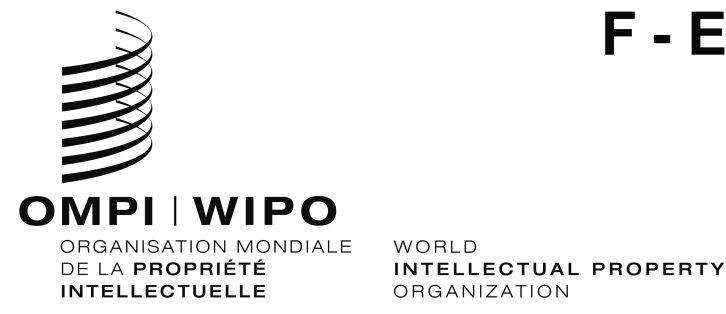 IPC/WG/51/INF/1 Prov.    IPC/WG/51/INF/1 Prov.    ORIGINAL :  français/englishORIGINAL :  français/englishDATE : 15 april 2024/april 15, 2024 DATE : 15 april 2024/april 15, 2024 